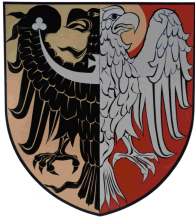           ______________________________AB.6740.449.2022.4.AK                                                                Oleśnica, dnia 10 listopada 2022 r.OBWIESZCZENIE STAROSTY OLEŚNICKIEGONa podstawie art. 11a ust. 1, art. 11d ust. 5 ustawy z dnia 10 kwietnia 2003 r. o szczególnych zasadach przygotowania i realizacji inwestycji w zakresie dróg publicznych (tekst jednolity: Dz. U. z 2022 r., poz. 176) oraz art. 49 ustawy z dnia 14 czerwca 1960 r. Kodeks postępowania administracyjnego (tekst jednolity: Dz. U. z 2022 r., poz. 2000),zawiadamiam,że na wniosek Inwestora – Burmistrza Miasta i Gminy Twardogóra, ul. Ratuszowa 14, 56-416 Twardogóra, działającego za pośrednictwem pełnomocnika Pana Rafała Grendy – Wołkowa,  złożony w dniu 25 sierpnia 2022 r., zostało wszczęte postępowanie w sprawie wydania decyzji o zezwoleniu na realizację inwestycji drogowej,  polegającej na budowie drogi gminnej o długości 348.5 m w ramach zadania nazwanego przez Inwestora:„Budowa drogi gminnej o łącznej długości ok. 0.25 km 
w miejscowości Chełstówek”Wnioskowana inwestycja realizowana będzie na działkach o niżej wymienionych numerach    ewidencyjnych gruntów: zajęcia stałe:dz. nr 44/9, obręb Chełstówek (po podziale 44/16);dz. nr 45/2, obręb Chełstówek (po podziale 45/9);dz. nr 241/1, obręb Chełstówek;dz. nr 44/8, obręb Chełstówek;zajęcia stałe: nieruchomości, na których prace budowlane będą realizowane na podstawie oświadczenia 
o posiadanym prawie do dysponowania nieruchomościami na cele budowlane, o którym mowa w art.
33 ust. 2 pkt 2 ustawy z dnia 7 lipca 1994 r. Prawo budowlane (tekst jednolity: Dz. U. z 2021 r.,
poz. 2351, z późn. zm.), w związku z art. 11i ust. 1 ustawy o szczególnych zasadach przygotowania
i realizacji inwestycji w zakresie dróg publicznych – istniejący pas drogowy:dz. nr 241/2, obręb Chełstówek;nieruchomości stanowiące teren wody płynącejdz. nr 83, obręb Chełstówek;nieruchomości zajęte dla celów przebudowy innych dróg publicznych – art. 11f ust. 1 pkt 8 lit. g, ustawy o szczególnych zasadach przygotowania i realizacji inwestycji w zakresie dróg publicznych;dz. nr 86/2, obręb Chełstówek;decyzja o zezwoleniu na realizację inwestycji drogowej zatwierdzi podział nieruchomości gruntowych przeprowadzony w następujący sposób:dz. nr 44/9, obręb Chełstówek -  po podziale 44/16 (pod drogę)  i 44/17;dz. nr 45/2, obręb Chełstówek -  po podziale 45/9 (pod drogę) i 45/10;W myśl art. 10 § 1 ustawy - Kodeks postępowania administracyjnego, strony postępowania mają prawo 
do czynnego w nim udziału, przeglądania akt sprawy oraz składania wniosków i uwag w siedzibie Starostwa Powiatowego w Oleśnicy, ul. Słowackiego 10, Wydział Architektury i Budownictwa, pokój 321, w godzinach pracy Urzędu, w terminie siedmiu dni od dnia zawiadomienia w drodze publicznego obwieszczenia.Informuję, że zgodnie z art. 49 Kodeksu postępowania administracyjnego, że zawiadomienie niniejsze uważa się za dokonane po upływie czternastu dni od dnia publicznego ogłoszenia, tj. od daty ukazania się obwieszczenia na tablicy ogłoszeń Starostwa Powiatowego w Oleśnicy, na tablicy ogłoszeń Urzędu Miasta 
i Gminy Twardogóra, w Biuletynie Informacji Publicznej wymienionych Urzędów oraz w prasie lokalnej.____________________________________________________________________________________Starostwo Powiatowe w Oleśnicy, 56-400 Oleśnica, ul. Słowackiego 10,Strona internetowa: www.olesnica.starostwo.gov.pl, e-mail: biuropodawcze@powiat-olesnicki.pltel. 71 314 01 11, fax: 314 01 10